CAS CL-3000 BBALANZA ETIQUETADORA INDUSTRIAL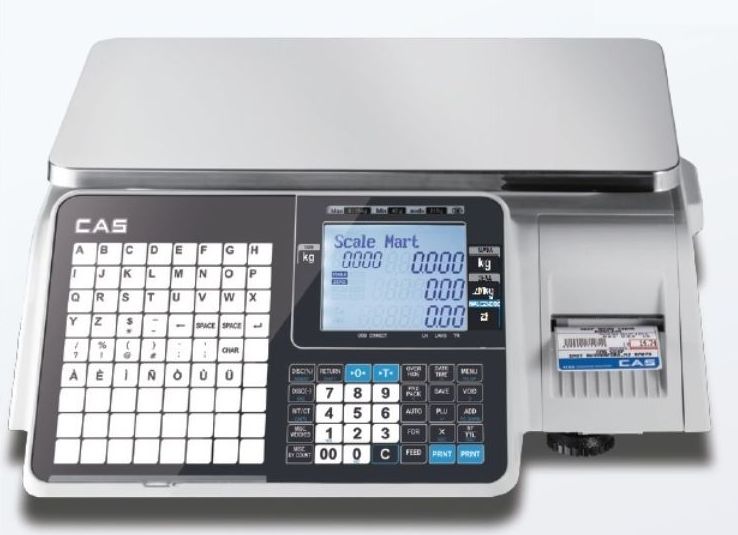 CARACTERISTICAS Y ESPECIFICACIONES: Capacidad: 15 / 30 kg División escala: 5 / 10 g.Certificación OIML Plato: 38 x 25 cm en acero inoxidable Temperatura de Operación: - 10°  C ~ 40° C Doble Display Grafico LCD números y alfabeto color negro Back light incluido Teclado tipo membrana Función de Cambio y anulación de productos Sistema de impresión TérmicoImpresión de ticket y etiqueta Impresión de 80 etiquetas por minuto Alta velocidad de Impresión 100 mm / seg Impresión de código de barras (10 Tipos de códigos de barras programables) Corriente Eléctrica 110 V / 240 V 72 memorias directas Puede guardar hasta 10000 Productos 64 Vendedores Opción para utilizar como caja registradora con conexión de cajón monedero e impresión de ticket para el cliente. Impresión de reportes de venta (PLU, Vendedor, X, Z, Departamento, Grupo, Hora)Emisión de mensaje publicitario cuando la balanza no se esté utilizandoPuertos de Comunicación: RJ-45 (Conexión en red), RJ-11 (Cajón monedero), USB (PC), RS-232 (PC). Opción para conectar tarjeta de red inalámbrica Idioma: Inglés y español Datos programables por PLU ( F. Vencimiento, F. Empaque, F. Producción, Ingredientes, Factores Nutricionales, Trazabilidad, código de barras, Lote, Descripción, Tara, Precio, Precio Especial, entre otros) 45 formatos de etiquetas predeterminadas y capacidad para guardar 20 etiquetas diseñables por medio de CL-WORKS Incluye:Programación y capacitación sobre el manejo del equipoDiseño personalizado de etiquetasSoftware CL-WORKS para programación de la balanza1 rollo de etiqueta o ticket Excelente servicio pos venta 